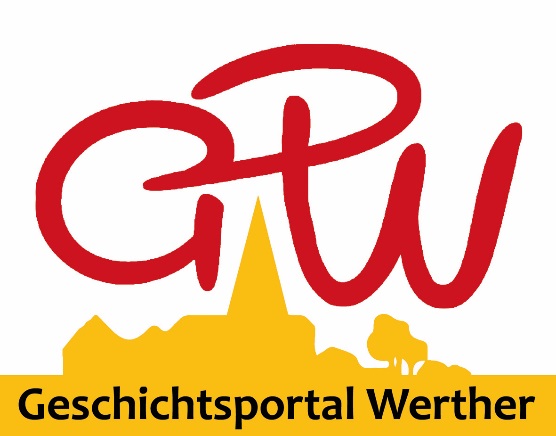 Geschichtsportal WertherKlage- und Trostlied auf die Hagelkatastrophe am 22.06.1724 in WertherOriginal: Landeskirchliches Archiv der ev. Kirche von Westfalen in Bielefeld, Best. 4.81 (Kirchengemeinde Werther)Transkription: Fabian Hartl, 2019Digitale Sammlung des Geschichtsportals Werther.In der digitalen Sammlung des Geschichtsportals Werther bieten wir Ihnen Zugang zu digitalisierten Bücher und Zeitschriften aus unterschiedlichen Beständen. Bei den digitalisierten Werken liegt entweder die Gemeinfreiheit oder die Veröffentlichungsgenehmigung durch den Urheberrechtsträger vor.http// www.geschichtsportal-werther.deEmail: Info@geschichtsportal-werther.deDie Datei wurde unter der Lizenz „Creative Commons Namensnennung-Keine kommerzielle Nutzung-Weitergabe unter gleichen Bedingungen Deutschland“ in Version 3.0 (abgekürzt „CC-by-nc-sa 3.0/de“) veröffentlicht. 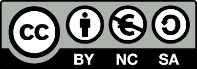 Den rechtsverbindlichen Lizenzvertrag finden Sie unterhttps://creativecommons.org/licenses/by-nc-sa/3.0/de/legalcodeEinKlag- und Trost-Lied,über den am 22ten Jun. 1724zu Wehrtergefallenen grossen HagelausWohlmeinenden Mitleidenandernzur Warnung entdecketeinem Nachbarlichen FreundeH.B.M.H.Gedruckt in diesem JahrGrosser Gott / Auf dein gebotAuch Hagel-Steine fallen!Die flachs und korn / In deinem ZornZerschlagen und vergallen.Nebst Wehrter hat Borgholsen sattDen Schicksahl oft empfunden /Zum fünften mahl (a) hat dieser StrahlGeschlagen herbe wunden.Der Junius, Durch seinen GussUns bangigkeiten bringet /Die eilffte zahl gesetzt zweymahl /Von wetter schaden klinget.Um Nachmittag der Hagel-SchlagDie felder machte bitter /Er kam sofort An diesem OrtUnd sandte jähe Schnitter.Ach! Noch zu früh‘ Ist jetzt alhieDie Sense angesetzet / Die früchte sind durch sturm und windBis in den Grund verletzet.Der Hagel war / Wie offenbahr /von ungemeiner grösse /Drum gab er auch Dem korn und strauchIn kurzer Zeit viel stöße.Der bäume laub fiel in den staub /Betrübt war es zu sehen /Kein scheibelein vor diesem steinIm fenstern kunte stehen.Sie sind hinaus / Und ist kein hauß /Darin nicht mangel klagen /Die ganze stadt es troffen hat /Und leid darum auch tragen.Der hagel lag von diesem schlagRecht dicke auf den feldern /Geschweige dann / wie jedermannKan schließen in den wäldern.Den rechten grahl und hagel-strahlMan hörte ferne kommen /Ein jeder lieff und ächzend rieff:Das korn ist weggenommen.Auch die gestalt War mannigfalt /Wer es genau beschauet /Dis mercket wohl / wenn ihr voll groll /Dem blinden glücke trauet.Der Rocke stund recht dicke / undNach seiner reiffe zielte /Der Weizen auch zu dem gebrauchDes viehs und menschen spielte.Allein vor jetzt ist er verletztMit Erbsen / Flachs und Bohnen /O! lieber Herr uns ja nicht mehrNach werken wollest lohnen.An manchem Ort ist es so fortAuch würcklich abgenutzet /Da er vorhin Stund auf gewinn /Und stattlich sich geputzet.Ist das nun nicht ein straff-gericht?Das Gott uns zugeschicket /Da er das feld sehr schön bestellt /An manchem ort er zerknicket.Ach! ja: ach! ja: Gott ist ganz nahMit grössern straff-gerichten!Wofern wir nicht die lebens-pflichtNach Gottes Sinn einrichten.Wir sind es wehrt / weil wir verkehrt /In allen unsern Wegen /Der Eden luft bewohnt die brust /Drum nimmt Gott weg den segen.Haß / üppigkeit / zanck / hader / streit /Bey uns im schwange gehen /Und niemand will den Sünden-TillMit rechten ernst besehen.Die kleider-pracht und fremde tracht /Hat bey uns eingenistet /Ein jeder gern Mit seinem herrnAus hochmuht schändlich zwistet.Ein Lazarus Macht uns verdrußWenn wir ihm sollen geben /Betriegeren / unnütz gesehrenWir hegen daben neben.Drum schlägt uns oft Gott unverhoftMit seiner Vaters ruhte /Doch kommt der schlag Von tag zu tagUns kindern noch zu gute.Ein vater hegt sein kind und schlägtDass es sich bessern möge /Es schlägt uns Gott mit creutz u. noht /Daß er uns zu sich zöge.Gelassenheit muß solche zeit den Menschen-Kindern bringen /Wofern das creutz Zur fleisches schneuzUns jetztund soll gelingen.Der hagel führt / Wie man verspürtBey sich den reichen segen /Drum laßt uns dis Nicht deuten miß /Vielliber wol erwegen.Wie Hiob that / Da sein vorrahtIhm wurde weggenommen /War ihm dannoch Das harte jochAn seinem Gut willlkommen.Was Gott und thut / Das ist uns gut /Sein wille ist der beste /Er gibt / er nimmt / Wie ers bestimmt /Und ist bey uns im Neste.Drum geht es hin Mit frohem sinn /Er kan es bald ersetzen /Auf ungemach / Verfolgung / achBald folget ein ergetzen.Dis glaubet nur Zu aller Uhr /Der Hiob hat geheilet /Hat dis auch schon Auf seinem thronRecht weidlich eingetheilet.Sein‘ allmachts-hand ist noch bestandWie sie vorhin gewesen /Wer gläubet dis / der wird geißZu seiner Zeit genesen.Ihr aber die Ihr stehet hie /An dem verlust euch spiegelt /Damit ihr nicht / Wie Christus spricht /Auch werdet so gestriegelt.Und bessert euch zum gnaden-reich /Gott kan uns bald auch finden /Drum lasset ab / Bis an das grab /Von euren alten sünden.Wenns nächsten wand Trifft Gottes hand /So müssen wir acht geben /Und vor der zeit In reu und leidVerändern unser leben.Sind wir wol mehr? Als der und der /Ach! nein / wenn wir nicht bessernDen alten Sinn / So sind wir hin /Und wincket Gott den Pressern.Daß sie uns auch den wollust-bauchMit scharfen Pillen reissen /Und unser gut durch hagel / glut /Verderben und zerschmeißen.Urtheilet nicht / wie dis geschicht /Noch wie es mag geschehen /Daß Gott die mehr Wirsst in beschwer /Als jene / die noch stehen.Hat er nicht macht? Zu tag und nachtZu thun nach seinen willenKein mensch woran Ihn meistern kan /Mit seinen splitter-grillen.Hitz / Hagel / Blitz / Nach seinem witzZur züchtigung er ruffet /Der hagel fällt In diese Welt /Daß uns das herz drob pusset.Dis mercket wol / Wenn alles voll /Wie ers kan bald vernichten /Im augenblick Ist hin ein stück /Und lasst das splitter-richten.Ein jeder Christ / Wer er auch ist /Sich wolle selbst besehen /So wird er sich Nicht liederlichDurch richten mehr vergehen.Das gebe Gott! Der uns in nohtWeiß alle zu erhalten /Und lassen ihn Nach seinem SinnAls unsern Herren walten.	    	AmenBorgholzhausen 4. mahl, als Anno 1715, den 2. Jul. 1716, den 4. Jun. 1720, den 2. Jun. 1723, den 22. Jun. Wehrter jetzt 1. mahl den 22. Jun. 1724.SonnetGetrübte Nachbar-Stadt / dein angenehmes Feld /Dein Feld / das schöne Feld / das Ceres dir vehreret /Hat ein zerstücktes Eyß / ein trüber Sturm verzehret /Betrübte Nachbar-Stadt / dein schönes Feld verfällt /Das sonsten anders nichts als Segen ins sich hält.Der Thau von Hermon ist in lauter Eyß verkehret /Die Freude auch dahin / die sonst die Hoffnung nehret /Daß man die Erndte-Zeit mit schöner Lust bestellt.Betrübte! wo man sich nach Menschen-Wegen lencket /So kömt uns dieser Kelch wol freylich bitter an /Doch wird ein Sodoma zum reichen Canaan,Wo man an Gottes Raht / und seinen Schluß gedencket /Getrost! er flösset uns das süsse Tros-Wort ein:Dis soll nun dieses Jahr das letzte Unglück seyn.Amen